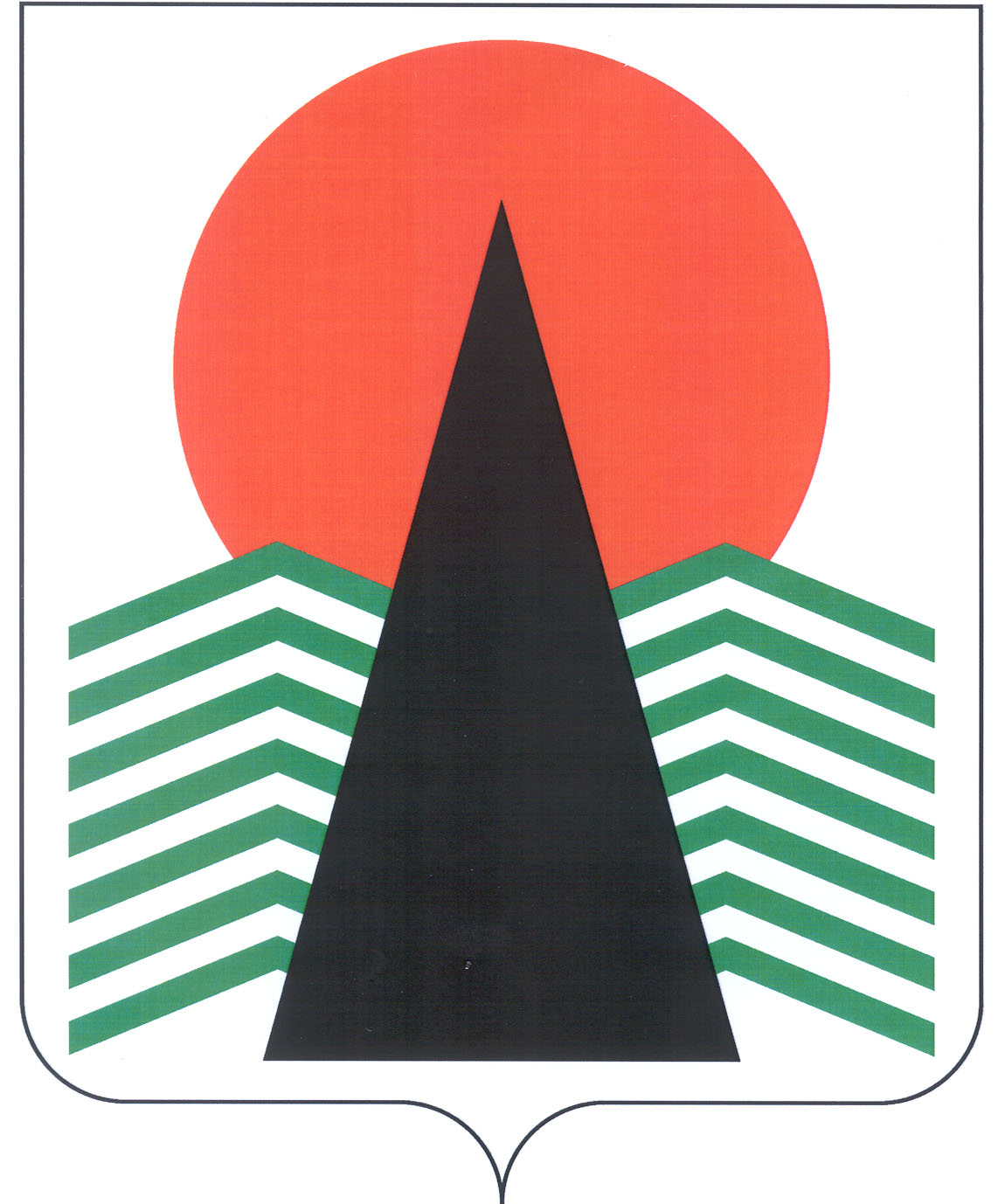 АДМИНИСТРАЦИЯ  НЕФТЕЮГАНСКОГО  РАЙОНАпостановлениег.НефтеюганскО внесении изменений в постановление администрацииНефтеюганского района от 30.10.2015 № 1977-па-нпаВ соответствии со  статьями 130, 144, 145, 149 Трудового кодекса Российской Федерации, статьей 86 Бюджетного кодекса Российской Федерации, статьей 54 Устава муниципального образования Нефтеюганский район, распоряжением администрации Нефтеюганского района от 05.03.2012 № 288-ра «Об утверждении устава муниципального учреждения «Муниципальный центр предоставления государственных и муниципальных услуг»,  п о с т а н о в л я ю:Внести в постановление администрации Нефтеюганского района 
от 30.10.2015 № 1977-па-нпа «Об оплате труда работников, предоставлении социальных гарантий и компенсаций работникам муниципального учреждения «Многофункциональный центр предоставления государственных и муниципальных услуг» следующие изменения:В подпункте 3.3.3 пункта 3.3 раздела 3 приложения № 1 к постановлению слово «постоянная» исключить.Приложение № 2 к постановлению изложить в редакции согласно приложению к настоящему постановлению. Настоящее постановление подлежит официальному опубликованию 
в газете «Югорское обозрение» и размещению на официальном сайте органов местного самоуправления Нефтеюганского района.Настоящее постановление вступает в силу после официального опубликования и распространяет свое действие на правоотношения, возникшие 
с 01.01.2017.Глава района 					 		Г.В.ЛапковскаяПриложениек постановлению администрации Нефтеюганского районаот 13.03.2017 № 374-па-нпаРАЗМЕРЫдолжностных окладов работников муниципального учреждения «Многофункциональный центр предоставления государственныхи муниципальных услуг»Должности руководителей, специалистов и служащих, не отнесенных к профессиональным квалификационным группам13.03.2017№ 374-па-нпа№ 374-па-нпа№ п/пКвалификационный уровеньКвалификационный уровеньКвалификационный уровеньНаименование должностейДолжностной оклад, руб.Должностной оклад, руб.1.Профессиональные квалификационные группы общеотраслевых 
должностей руководителей, специалистов и служащихПрофессиональные квалификационные группы общеотраслевых 
должностей руководителей, специалистов и служащихПрофессиональные квалификационные группы общеотраслевых 
должностей руководителей, специалистов и служащихПрофессиональные квалификационные группы общеотраслевых 
должностей руководителей, специалистов и служащихПрофессиональные квалификационные группы общеотраслевых 
должностей руководителей, специалистов и служащихПрофессиональные квалификационные группы общеотраслевых 
должностей руководителей, специалистов и служащих1.1.Профессиональная квалификационная групп «Общеотраслевые должности служащих второго уровня»Профессиональная квалификационная групп «Общеотраслевые должности служащих второго уровня»Профессиональная квалификационная групп «Общеотраслевые должности служащих второго уровня»Профессиональная квалификационная групп «Общеотраслевые должности служащих второго уровня»Профессиональная квалификационная групп «Общеотраслевые должности служащих второго уровня»Профессиональная квалификационная групп «Общеотраслевые должности служащих второго уровня»1.1.1.1 квалификационный уровень1 квалификационный уровень1 квалификационный уровеньсекретарь руководителя475947591.1.2.2 квалификационный уровень2 квалификационный уровень2 квалификационный уровеньзаведующий хозяйством522352231.2.Профессиональная квалификационная группа «Общеотраслевые должности служащих третьего уровня»Профессиональная квалификационная группа «Общеотраслевые должности служащих третьего уровня»Профессиональная квалификационная группа «Общеотраслевые должности служащих третьего уровня»Профессиональная квалификационная группа «Общеотраслевые должности служащих третьего уровня»Профессиональная квалификационная группа «Общеотраслевые должности служащих третьего уровня»Профессиональная квалификационная группа «Общеотраслевые должности служащих третьего уровня»1.2.1.1 квалификационный уровень1 квалификационный уровень1 квалификационный уровеньюрисконсульт 557055701.2.2.4 квалификационный уровень4 квалификационный уровень4 квалификационный уровеньведущий бухгалтер, ведущий экономист, ведущий специалист по кадрам, ведущий специалист по охране труда675467542.Профессиональные квалификационные группыобщеотраслевых профессий рабочихПрофессиональные квалификационные группыобщеотраслевых профессий рабочихПрофессиональные квалификационные группыобщеотраслевых профессий рабочихПрофессиональные квалификационные группыобщеотраслевых профессий рабочихПрофессиональные квалификационные группыобщеотраслевых профессий рабочихПрофессиональные квалификационные группыобщеотраслевых профессий рабочих2.1.Профессиональная квалификационная группа «Общеотраслевые профессии рабочих первого уровня»Профессиональная квалификационная группа «Общеотраслевые профессии рабочих первого уровня»Профессиональная квалификационная группа «Общеотраслевые профессии рабочих первого уровня»Профессиональная квалификационная группа «Общеотраслевые профессии рабочих первого уровня»Профессиональная квалификационная группа «Общеотраслевые профессии рабочих первого уровня»Профессиональная квалификационная группа «Общеотраслевые профессии рабочих первого уровня»2.1.1.2.1.1.1 квалификационный уровеньнаименование профессий рабочих, 
по которым предусмотрено присвоение 
1, 2 и 3 квалификационных разрядов 
в соответствии с Единым тарифно-квалификационным справочником 
работ и профессий рабочих:наименование профессий рабочих, 
по которым предусмотрено присвоение 
1, 2 и 3 квалификационных разрядов 
в соответствии с Единым тарифно-квалификационным справочником 
работ и профессий рабочих:наименование профессий рабочих, 
по которым предусмотрено присвоение 
1, 2 и 3 квалификационных разрядов 
в соответствии с Единым тарифно-квалификационным справочником 
работ и профессий рабочих:2.1.1.2.1.1.1 квалификационный уровенькурьер курьер курьер 3795№ п/пНаименование должностейДолжностнойоклад, руб.1.Директор132532.Заместитель директора119013.Главный бухгалтер94704.Начальник юридического отдела84725.Начальник отдела информационно-аналитической работы84726.Начальник отдела информационных технологий и безопасности84727.Заместитель главного бухгалтера	81408.Главный специалист по обслуживанию автоматизированных систем70409.Главный специалист по защите информации704010.Ведущий специалист по организационной работе675411.Ведущий специалист по контролю и обработке документов675412.Инспектор по приему и выдаче документов 2 категории601213.Инспектор по приему и выдаче документов557014.Специалист по контролю и обработке документов557015.Инженер по организации эксплуатации и ремонту зданий и сооружений5940